- Informações Gerais:Ação Orçamentária: 20RK – Funcionamento das IFES. Tipo: Atividade.1.3 Base Normativa: Constituição Federal; Lei 9.394/96 (LDB); Lei 13.005/2014 (PNE); Decreto 5.800/2006; Lei 11.502/2007; Lei 11.273/2006.Descrição:Apoio à gestão administrativa, financeira e técnica e ao desenvolvimento de ações para o funcionamento dos cursos de Educação Superior nas modalidades presencial e à distância, tais como serviços; manutenção de infraestrutura física por meio de reforma, adaptação, aquisição ou reposição de materiais, observados os limites da legislação vigente; aquisição de equipamentos e material permanente; capacitação de servidores em temas e ferramentas de uso geral; promoção de subsídios para estudos, análises, diagnósticos, pesquisas e publicações científicas; bem como demais atividades necessárias à gestão e administração da unidade.2 - Informações Específicas: Plano Orçamentário: 0000 - Funcionamento de Instituições Federais de Ensino Superior - Despesas Diversas Plano Orçamentário: 0000 - Apoio ao Funcionamento da Graduação em Medicina Plano Orçamentário: 0006 - Apoio ao Funcionamento da Educação à Distância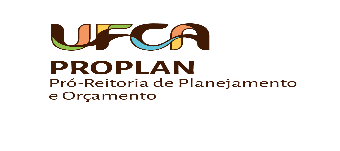 Solicitação de Produto (Meta Física) de Ação Orçamentária. Formulário nº 01/2023.Solicitação de Produto (Meta Física) de Ação Orçamentária. COORDENADORIA DE PLANEJAMENTO ORÇAMENTÁRIO.Solicitação de Produto (Meta Física) de Ação Orçamentária. Versão:  01Solicitação de Produto (Meta Física) de Ação Orçamentária. Data da Versão: 29/03/2023Ação Orçamentária: operação da qual resultam produtos (bens ou serviços) que contribuem para atender ao objetivo de um programa. Produto: Bem ou serviço que resulta da ação, destinado ao público-alvo, ou o insumo estratégico que será utilizado para a produção futura de bem ou serviço. Cada ação deve ter um único produto. Especificação do Produto: Características do produto acabado, visando sua melhor identificação. Unidade de Medida: Padrão selecionado para mensurar a produção do bem ou serviço. Ação Orçamentária: operação da qual resultam produtos (bens ou serviços) que contribuem para atender ao objetivo de um programa. Produto: Bem ou serviço que resulta da ação, destinado ao público-alvo, ou o insumo estratégico que será utilizado para a produção futura de bem ou serviço. Cada ação deve ter um único produto. Especificação do Produto: Características do produto acabado, visando sua melhor identificação. Unidade de Medida: Padrão selecionado para mensurar a produção do bem ou serviço. Ação Orçamentária: operação da qual resultam produtos (bens ou serviços) que contribuem para atender ao objetivo de um programa. Produto: Bem ou serviço que resulta da ação, destinado ao público-alvo, ou o insumo estratégico que será utilizado para a produção futura de bem ou serviço. Cada ação deve ter um único produto. Especificação do Produto: Características do produto acabado, visando sua melhor identificação. Unidade de Medida: Padrão selecionado para mensurar a produção do bem ou serviço. DescriçãoProdutoMetaConsidera-se estudante matriculado o estudante com matrícula na instituição, no exercício, independentemente do ano de ingresso e da situação acadêmica.Estudante matriculadoDescriçãoProdutoMetaSuporte aos cursos de graduação em medicina nas Universidades Federais que não possuem hospitais universitários próprios, a fim de permitir a aquisição ou reposição de materiais, bem como a realização de acordos com hospitais privados, municipais, estaduais e filantrópicos para que os estudantes de medicina tenham acesso ao Cenário de Prática na sua formação.Instituição apoiadaDescriçãoProdutoMetaSuporte ao funcionamento de cursos de graduação realizados na modalidade a distância nas universidades federais, a fim de permitir a realização de despesas com diárias e passagens, aquisição de material de consumo e permanente, realização de reformas e adaptações da estrutura física, entre outras relacionadas à ação.Instituição apoiadaServidor Responsável:Nome:SIAPE:Data: ___/___/___ Assinatura: _________________________Gestor da Unidade:   Nome: SIAPE:Data: ___/___/___Assinatura: _________________________